2- تمرين المقاومة للعضلات العلوية:وضع اليدين داخل باند المقاومة الوقوف في مكان آمن مع وضع كرسي في الخلف عند الحاجةرفع اليدين بشكل مستقيم إلى الأمامشد اليدين باتجاه الخارجتكرارها 40 مرة مع أخذ راحة عند الشعور بالتعب.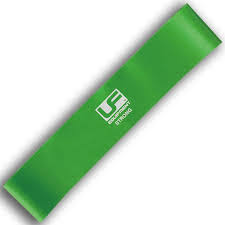 3- تمرين باستخدام زجاجة ماء معبأة (بلاستيك):الوقوف في مكان آمن مع وضع كرسي في الخلف عند الحاجةالإمساك بزجاجة الماء بكلتا اليدين التأكد من توازن الجسم رفع الزجاجة بكلتا اليدين إلى الأمام ببطءثم رفع الزجاجة إلى الأعلى ببطءثم تحريكها نحو اليمين ثم اليسار بكلتا اليدين ببطء.تكرارها 30 مرة مع أخذ راحة عند الشعور بالتعب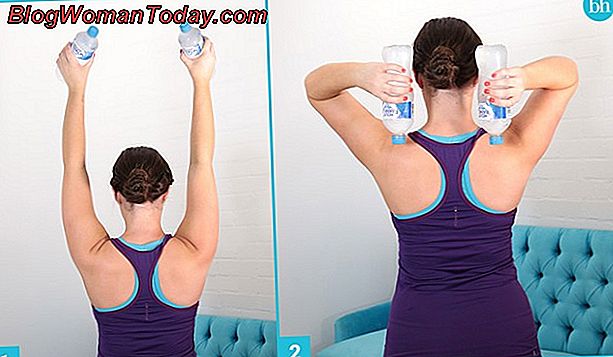 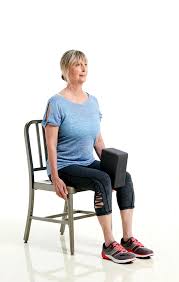 You can برنامج منزليقسم العلاج بالعمل الطالبة: نور أبونقيرةملاحظات مهمة: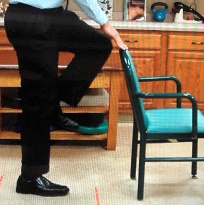 	طرق حفظ الطاقة: ملاحظات مهمة:	طرق حفظ الطاقة: ملاحظات مهمة:	طرق حفظ الطاقة: ملاحظات مهمة:	طرق حفظ الطاقة: تمارين تقوية العضلات السفلية:التمرين الأول باستخدام باند المقاومة: الجلوس على الكرسي إدخال القدمين داخل الباندتحريك القدمين للخارج لشد الباند 30 مرةرفع احدى القدمين و تثبيت الأخرى 30 مرة ثم إعادتها مرة أخرى بالقدم الأخرىالتمرين الثاني: باستخدام باند المقاومة:الجلوسإدخال إحدى القدمين داخل الباند بجعل باطن القدم يلامس الباندامساك الباند باستخدام اليدين رفع القدم التي بداخل الباند بشكل مستقيم شد الباند باليدينتحريك الكاحل للأمام و الخلفالتمرين الثالث:الوقوف أمام الحائطتثبيت اليدين على الحائطرفع القدمين للأعلى بالوقوف على أطراف أصابع القدمين تكرارها 30 مرة 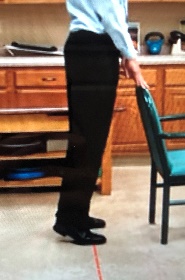 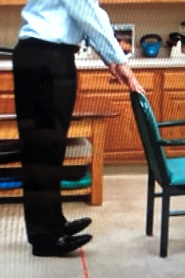 